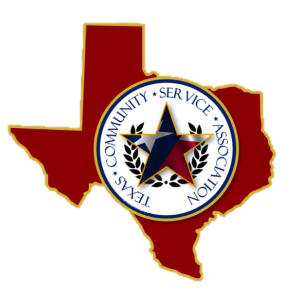 Board of Directors
2015-2018OFFICERS

President David L Peters
Smith County Juvenile Probation
Vice PresidentIsrael Tena
El Paso Juvenile ProbationTreasurerLonnie Rogers
33rd & 424th Judicial District CSCDSecretarySenae WilliamsVictoria County Juvenile Probation
Historian
Guadalupe GarzaBexar County CSCD BOARD MEMBERSSantos AguilarGillespie County CSCDChris Shirley
Gregg County Juvenile ProbationJoby McDanielCass County CSCD Rita GarciaBexar County CSCDADVISORY COMMITTEEKarla Bautista M’Leesa SealsJared GrimesAgenda TCSA SPECIAL BOARD MEETINGHilton Waco 113 S. University Parks Dr. Waco, TX | 76701Contact: Stu ArledgePH:	254.759.5526	FX:	254.752.7761Monday, January 27, 20208:00 am to 2:00 pm         	I.	Call meeting to order (over breakfast)	II.	Approve minutes provided from Annual Board Meeting 10-16-2019	III. 	Ratification of previously approved minutesIV. 	Status of IRS Reporting- Lonnie RogersV. 	Tour Hilton Waco (9:00 - 10:00 a.m.)VI.	Tour of Holiday Inn Express Waco South  (10:00 - 11:00 a.m.)VII. 	Tour of Hotel Indigo (11:00 a.m. - 12:00)VIII.	Return to Holiday Inn Board room (12:00 - 2:00p.m.)1. Financial Report- Lonnie Rogers2. Sunday Reception 3. Luncheon 4. Door Prizes/Auction items 5. Food Pantry 6. T-Shirts/TCSA shirts 7. Plaques 8. Inventory9. Conference Agenda topics	          10. TCSA Board Pictures           11. Bank Signatures IX.	 Discussion/Additional New Business   X. 	Next Meeting XI. 	Adjourn Meeting